武汉理工大学高校信息核对补录系统学生端操作指南朗坤智慧科技股份有限公司2019年1月学生信息补录操作指南学生登录武汉理工大学继续教育学院网址可直接输入网址http://wljy.whut.edu.cn/web/informationAcquisition.htm 进行核实、补录信息也可输入网址：http://wljy.whut.edu.cn，进入到武汉理工大学继续教育学院官网。点击信息核对入口在官网首页找到悬浮框“高等学校学生信息核准与信息补录”，并点击进入。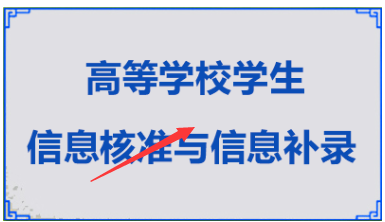 2、点击进入后，阅读完以上内容，认真阅读完后勾选已认真阅读，并点击“高等学校学生信息核准与信息补录入口”。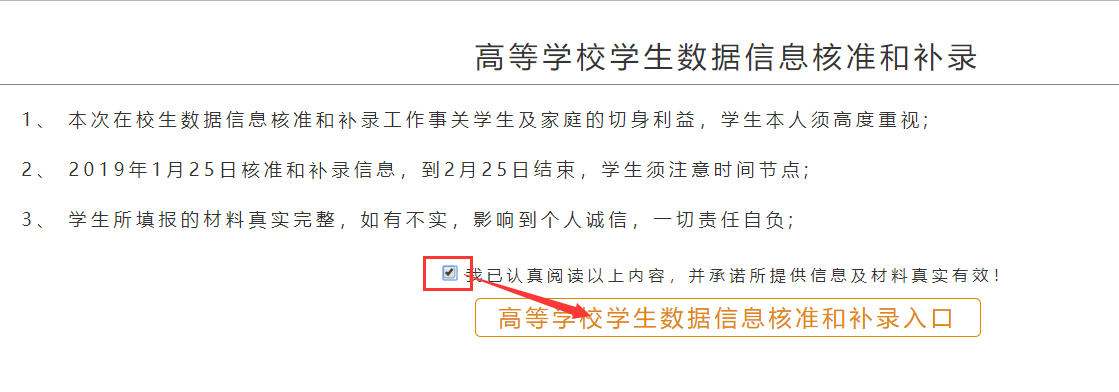 进入后，输入姓名和身份证号，将网院提供的校验码输入进去，最后点击【校验】。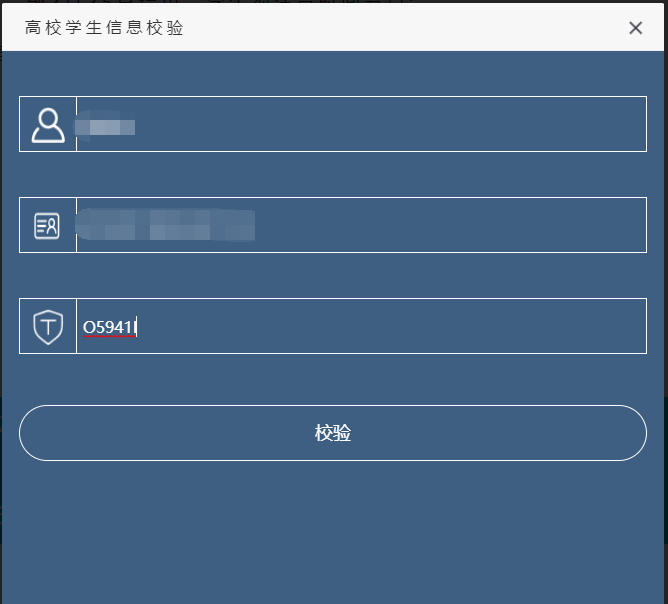 学生核对和补录信息1、在核准更新信息栏下，核对自己的信息是否有误，如果有误进行修改。无误则进行下一步。2、补录信息，在补录信息里面填写监护人信息。确认无误后点击提交3、两次确定提交后退出页面。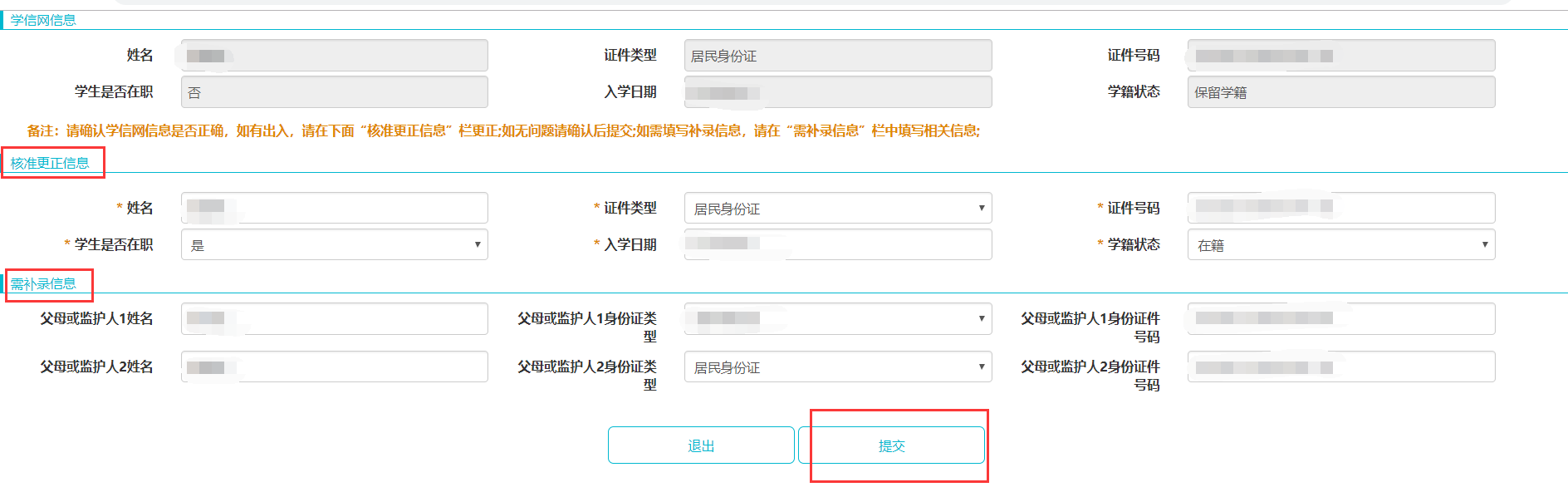 